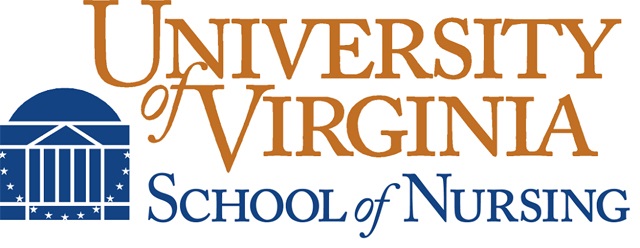 Join us!Rice Interdisciplinary Postdoctoral Fellowship in Nursing and Health Care History.The Eleanor Crowder Bjoring Center for Nursing Historical Inquiry (ECBCNHI) and the Religion/Policy/Conflict (RPC) Initiative at the University of Virginia invites applications for one full-time, fixed-term Interdisciplinary Postdoctoral Fellowship position at the University of Virginia to start in the fall of 2017. This position supports scholars studying the broad history of nursing and health care with a special interest in the nexus of conflict, religion, social values, and care. Projects may include research on knowledge that integrates science and compassion; how nurses and other health care workers historically transformed care in conflict environments (at state, national, and transnational levels); the changing cultural and historical contexts of values towards care; the historical, political, and societal dimensions of domestic and gender-based violence; and/or different narratives of conflict and conflict reduction that have been articulated in specific places and times. Recipients must have received a PhD in the last five years and have a program of research that will advance their fields. Applicants must have well-designed and carefully developed plans for research. The position is intended to provide time and resources to enable recipients to conduct their research. The ultimate product is a major piece of scholarly work that will make major progress toward a book or other equally substantial form of scholarship.This endeavor is intended to support one academic year of research (nine months) ($50,000). Participants will have the opportunity to:Obtain mentorship in their research projects by University of Virginia faculty.Attend interdisciplinary seminars across Grounds (nursing history, RPC Initiative, etc.).Participate in a research course in GNUR xxxx (Advanced Historical Methods), as needed.Present a paper at the UVA School of Nursing through the auspices of the ECBCNHI.Present a paper at a national conference.The remainder of the time can be spent carrying out the research. Participants will have considerable flexibility in structuring their research time. Application RequirementsCompleted application formProposal (no more than 10 double-spaced pages in Times New Roman 12-point font)What research question or problem will you be addressing?What is the research context in which the question or problem is located?What previously unknown or neglected story are you planning to tell? This may include:What contribution to knowledge and understanding of nursing care, religion, conflict, politics, and/or history do you expect to make? How do you plan to use nursing and health care history to answer other kinds of questions, such as those dealing with diversity, conflict zones, transformation of knowledge, etc.?Why does that matter? To whom?What sources will you be using during the research project, where are they located, and how will they be accessed? (The recipient may or may not wish to use ECBCNHI sources).What are the key texts and approaches in the field, and how does your proposal differ from existing lines of argument? How does it extend our understanding of particular questions or topics?Include a bibliography, in Chicago Style, listing the books and articles to which you refer in the proposal.  Budget (Detail the ways that you will be using the fellowship and briefly justifying the items)Curriculum vitaTwo reference letters, including one from a senior scholar in the field.Postdoctoral EligibilityApplicants must hold the Doctor of Philosophy (PhD) no earlier than December 2012.Applicants must have completed a dissertation that is relevant to nursing and/or health care history.Applicants will be chosen regardless of race, national origin, religion, gender, age, disability, or sexual orientation.Applicants must show evidence of commitment to a career in teaching and research at the college or university level.US citizenship or permanent residency is not required, and previous supported research leaves do not affect eligibility.Individuals in practice-oriented programs (ex. DNP, curriculum development, human resource management, teacher education) are not eligible.Criteria for Selection of ProposalThe potential of the project to make an original and significant contribution to knowledge.The quality of the proposal with regard to its methodology, scope, and grounding in the relevant scholarly literature.The feasibility of the project and the likelihood that the applicant will execute the work within the proposed timeframe.Receipt of the fellowship is conditioned upon each awardee providing satisfactory documentation that he or she meets the eligibility requirements.To apply, visit https://jobs.virginia.edu/applicants/jsp/shared/frameset/Frameset.jsp?time=1495058172591. Select “SEARCH POSTINGS” on the left side banner. Under “Posting Number” enter 0620951, and press “search”.  Position is listed as “Research Associate in Nursing”.  Complete the Candidate Profile, attach a CV, and contact information for three professional references.Please direct questions to Dr. Mary Gibson, meg2e@virginia.edu or Sue Loving, srl@virginia.edu, or 434-924-8792.The University of Virginia is an equal opportunity and affirmative action employer. Women, minorities, veterans and persons with disabilities are encouraged to apply.  Please download your proposal to: https://jobs.virginia.edu/applicants/jsp/shared/frameset/Frameset.jsp?time=1496148720807 ORemail it to Sue Loving at srl@virginia.edu. 